Р А С П О Р Я Ж Е Н И Еот 15.07.2024   № 1578-рг. МайкопО введении особого противопожарного режима на территории муниципального образования «Город Майкоп» В соответствии с Федеральным законом от 21.12.1994 № 69-ФЗ 
«О пожарной безопасности», Правилами противопожарного режима в Российской Федерации, утвержденными постановлением Правительства Российской Федерации от 16.09.2020 № 1479, Закона Республики Адыгея от 10.08.2006 № 20 «О пожарной безопасности в Республике Адыгея», с учетом неблагоприятного прогноза развития пожарной обстановки, ввиду высокого класса пожарной опасности по условиям погоды, в целях снижения количества пожаров, травматизма и гибели людей при пожарах на территории муниципального образования «Город Майкоп», руководствуясь Уставом муниципального образования «Город Майкоп»:1. Установить на территории муниципального образования «Город Майкоп» особый противопожарный режим с 15 июля 2024 г. и до особого распоряжения.2. Ограничить:2.1 посещение лесов населением, за исключением населения, трудовая деятельность которого связана с пребыванием в лесах;2.2 въезд транспортных средств в лесные массивы, за исключением транспортных средств, используемых для ведения лесохозяйственной деятельности, а также для проведения мероприятий по предупреждению и ликвидации пожаров.3. Запретить в лесных массивах, в населенных пунктах и на территориях, к ним прилегающих, в том числе на землях сельскохозяйственного назначения, разведение открытого огня, сжигание мусора, сухой растительности, пожнивных и порубочных остатков, а также проведение всех видов пожароопасных работ, кроме мест, специально отведенных для их проведения.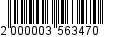 4. Администраторам сельских населенных пунктов муниципального образования «Город Майкоп»:4.1 выполнить для территорий населенных пунктов мероприятия, исключающие возможность перехода огня при пожарах на здания и сооружения, устройство защитных противопожарных полос (опашку), удаление сухой растительности; 4.2 привести в готовность имеющиеся первичные средства пожаротушения;4.3 спланировать и реализовать очистку подведомственных территорий от горючего мусора;4.4 запретить разведение костров, сжигание мусора и сухой травы;4.5 обеспечить:- беспрепятственный подъезд и установку пожарной техники к зданиям и сооружениям, источникам наружного противопожарного водоснабжения на подведомственных территориях;- ремонт и содержание в исправном состоянии источников наружного противопожарного водоснабжения; - патрулирование подведомственных территорий, для контроля за состоянием пожарной безопасности; 4.6 организовать проведение инструктажей под подпись, постоянно и временно проживающего населения о мерах пожарной безопасности, необходимости установки у каждого жилого строения емкости (бочки) с водой, действиях в случае пожара, способах вызова пожарной охраны;4.7 обеспечить информирование населения о необходимости выполнения мер, предусмотренных настоящим распоряжением, принятых нормативных правовых актах Администрации муниципального образования «Город Майкоп» по вопросам обеспечения пожарной безопасности, организовывать разъяснительную работу по вопросам готовности к действиям при угрозе и возникновении чрезвычайной ситуации, связанной с природными пожарами.5. Управлению сельского хозяйства администрации муниципального образования «Город Майкоп» (Хлебников В.А.):5.1 информировать администраторов сельских населённых пунктов муниципального образования «Город Майкоп» о необходимости применения руководителями сельскохозяйственных организаций, крестьянских (фермерских) хозяйств технологий утилизации растительных остатков, исключающих их огневую обработку на землях сельскохозяйственного назначения;5.2 обеспечить соблюдение на территории муниципального образования «Город Майкоп» порядка утилизации растительных отходов, исключающей их огневую обработку;5.3 принимать меры, установленные законодательством РФ, к лицам, осуществляющим незаконное выжигание сухой растительности, а также к собственникам земельных участков, землепользователям, арендаторам земельных участков, не обеспечившим выполнение установленного требования о запрете выжигания сухой растительности.6. Рекомендовать руководителям сельскохозяйственных организаций, крестьянским (фермерским) хозяйствам, осуществляющих свою деятельность, на территории муниципального образования «Город Майкоп»:6.1 регулярно проводить противопожарные мероприятия, в том числе создавать защитные противопожарные минерализованные полосы;6.2 своевременно уничтожать пожнивные остатки безогневым способом;6.3 обеспечивать наличие первичных средств пожаротушения и охрану земельных участков от пожаров;6.4 размещать на границе земельного участка, смежного с полосой отвода железных дорог, полосой отвода автомобильных дорог, не менее одного информационного стенда о запрете выжигания сухой растительности;6.5 организовать круглосуточную охрану животноводческих зданий и сооружений, мест складирования грубых кормов и зерновых культур от пожаров.7. Рекомендовать руководителям организаций независимо от формы собственности, расположенных на территории муниципального образования «Город Майкоп»:7.1 издать распорядительные документы, устанавливающие дополнительные требования пожарной безопасности на подведомственных территориях и объектах;7.2 провести инструктажи с сотрудниками организаций по соблюдению мер противопожарной безопасности на рабочих местах и в быту;7.3 провести занятия по обучению действиям по тушению пожара и эвакуации, при его возникновении на объектах организаций и в жилых домах.8. Управлению по чрезвычайным ситуациям администрации муниципального образования «Город Майкоп» (Абрегов К.З.):8.1 усилить контроль за выполнением мероприятий по обеспечению пожарной безопасности на территории муниципального образования «Город Майкоп»;8.2 регулярно информировать Главу муниципального образования «Город Майкоп» об обстановке с пожарами на территории муниципального образования и принимаемых мерах, направленных на ее стабилизацию.9. Муниципальному казённому учреждению Единая дежурно-диспетчерская служба муниципального образования «Город Майкоп» (Дрожжин Р.С.):9.1 организовать горячую линию по приему от населения информации о лесных пожарах, выжигании сухой растительности и обеспечить анализ поступающей информации по фактам выжигания сухой растительности;9.2 обеспечить своевременную передачу в Главное управление МЧС России по Республике Адыгея и в Комитет Республики Адыгея по делам гражданской обороны и чрезвычайным ситуациям информации о возникших лесных и ландшафтных (природных) пожарах, угрозе их распространения, а также силах и средствах, привлекаемых к их тушению.10. Рекомендовать филиалу ПАО «Россети Кубань» Адыгейские электрические сети (Дауров А.В.) обеспечить создание минерализованных полос под линиями электропередач и вырубку древесно-кустарниковой растительности в охранных зонах линий электропередач.11. Владельцам жилых и нежилых строений, квартиросъемщикам, руководителям организаций независимо от формы собственности, расположенных на территории города муниципального образования «Город Майкопа» запретить:11.1 загромождение проездов и подъездов к зданиям и сооружениям;11.2 захламление лестничных площадок, придомовой территории мусором, горюче-смазочными материалами, отходами;11.3 разведение (использование) открытого огня, а также проведение всех видов пожароопасных работ, кроме мест, специально отведенных для их проведения;11.4 использование неисправных и нестандартных (самодельных) электроприборов;11.5 использование пиротехнических изделий и иных огневых эффектов в местах с массовым пребыванием людей.12. Требования, установленные на период действия особого противопожарного режима, являются обязательными для исполнения организациями всех форм собственности, а также гражданами, находящимися на территории муниципального образования «Город Майкоп».13. Контроль за исполнением настоящего распоряжения возложить на заместителя Главы Администрации муниципального образования «Город Майкоп» Томчака Ю.И.14. Опубликовать настоящее распоряжение в официальном сетевом издании «Майкопские новости» (https://maykop-news.ru/docs) и разместить на официальном сайте Администрации муниципального образования «Город Майкоп» (https://maikop.ru/munitsipalnaya-pravovaya-baza/).15. Распоряжение «О введении особого противопожарного режима на территории муниципального образования «Город Майкоп» вступает в силу со дня его подписания. Глава муниципального образования«Город Майкоп»	                                                                    Г.А. МитрофановАдминистрация муниципального образования «Город Майкоп»Республики Адыгея 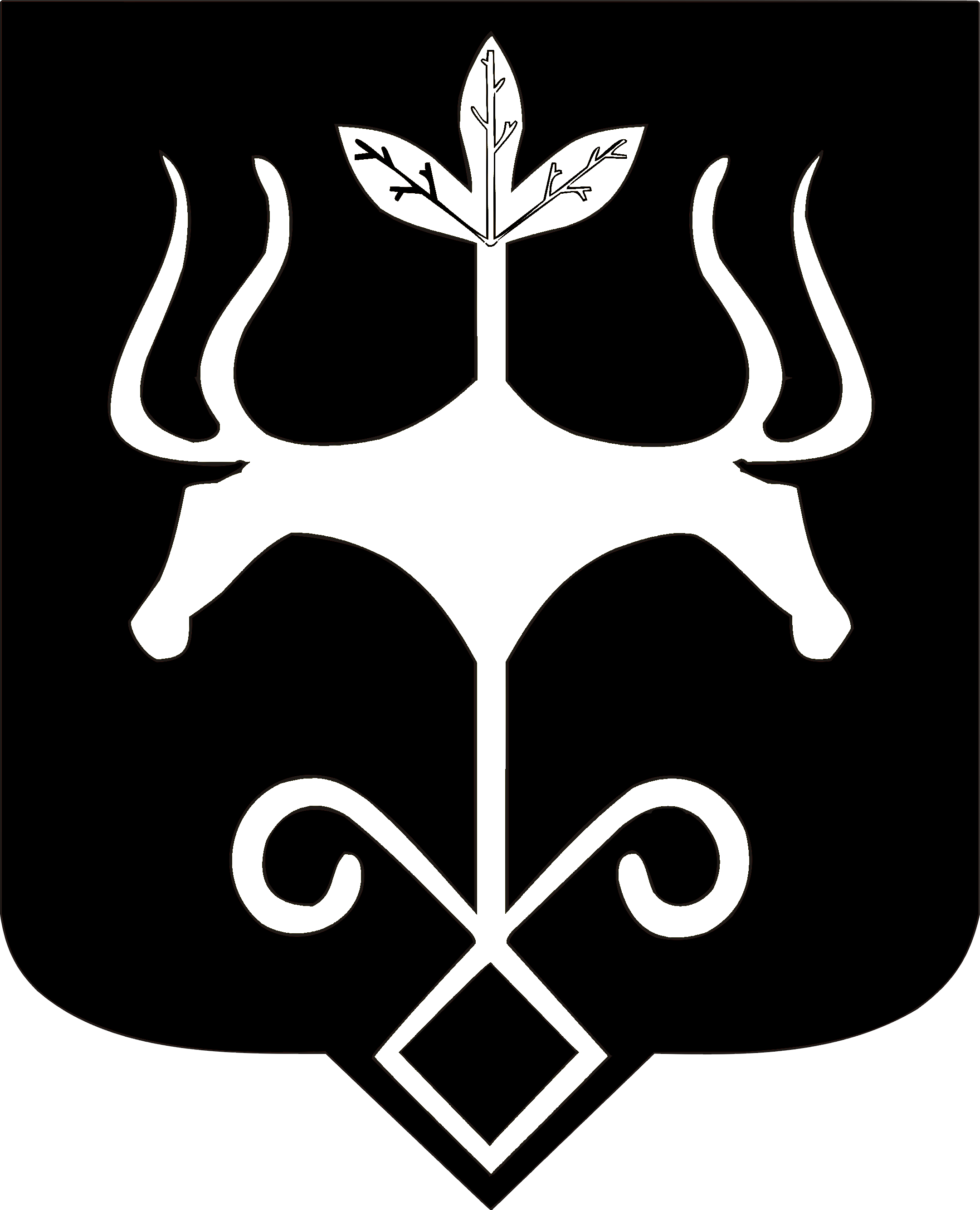 Адыгэ Республикэммуниципальнэ образованиеу 
«Къалэу Мыекъуапэ» и Администрацие